#Year 4 Home Learning Timetable - w/c Monday 16th November 2020Year 4 Home Learning Timetable - w/c Monday 16th November 2020Year 4 Home Learning Timetable - w/c Monday 16th November 2020Year 4 Home Learning Timetable - w/c Monday 16th November 2020Year 4 Home Learning Timetable - w/c Monday 16th November 2020Year 4 Home Learning Timetable - w/c Monday 16th November 2020Year 4 Home Learning Timetable - w/c Monday 16th November 2020Year 4 Home Learning Timetable - w/c Monday 16th November 2020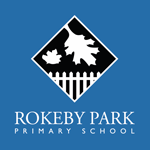 Guided ReadingGuided ReadingWriting (including Grammar and Punctuation)Spelling and HandwritingTTRSMathsWhole Class ReadingPEScience and 
Foundation SubjectsMondayBoudica’s ArmyRetrieval QuestionsBoudica’s ArmyRetrieval QuestionsLO: I can build knowledge of the historical context of the unit. 
LO: I can investigate more suffixes for the past and present tense. 15 minutesLO: I can subtract a 3-digit number from a 3-digit number – exchange.Teaching Video WorksheetBoudica’s Army by Hilary McKay 15 mins Just DanceMusic L.O: I can explore 3 beats in a bar.Beats in a barHow did you identify the beats? How did you keep in time?TuesdayMy New Creepy House

Vocabulary ClarificationMy New Creepy House

Vocabulary ClarificationLO: I can investigate suffixes: plurals. Joined letter connections for de and ed 15 minutesLO: I can subtract two 4-digit numbers - one exchange.Teaching VideoWorksheet Boudica’s Army by Hilary McKay15 minsGo NoodleScience:L.O I can learn how different sounds are made.  How are sounds made? How are different sounds produced?WednesdayA Good Day 

Retrieval
A Good Day 

Retrieval
LO: I can identify the features of a diary entry. LO: I can practise and apply my knowledge of more suffixes. 15 minutesLO: I can subtract two 4-digit numbers - more than one exchange.Teaching VideoWorksheet 
Boudica’s Army by Hilary McKay15 mins Joe Wicks Body CoachComputing: 
L.O: I can learn how variables are updated.
Variables in programming

What is the importance of naming variables correctly?ThursdayPlinny the Elder’s Diary Entry Looking, Inference and Thinking QuestionsPlinny the Elder’s Diary Entry Looking, Inference and Thinking QuestionsLO: I can generate emotional vocabulary. Joined letter connections for fa and fi15 minutesLO: I can use strategies for efficient subtraction. Teaching VideoWorksheetBoudica’s Army by Hilary McKay15 mins Saskia’s DansschoolGeography:   
L.O: I can describe how some places are similar and dissimilar in relation to their human and physical features. What are the human features of Europe? Can you name some of the important landmarks across Europe? FridayBoudica’s Army PredictionBoudica’s Army PredictionLO: I can develop a rich understanding of words. Joined letter connections for ge and he15 minutesLO: I can estimate answers. Teaching VideoWorksheet Boudica’s Army by Hilary McKay15 mins Kids Circuit WorkoutPSHE
LO: I can question why I think what I do about other people.Work through the lesson 2 powerpoint and complete activities with a family member at home. Reflect upon your learning by completing the puzzle piece to answer the following question:What is the strongest influence when you meet someone new?